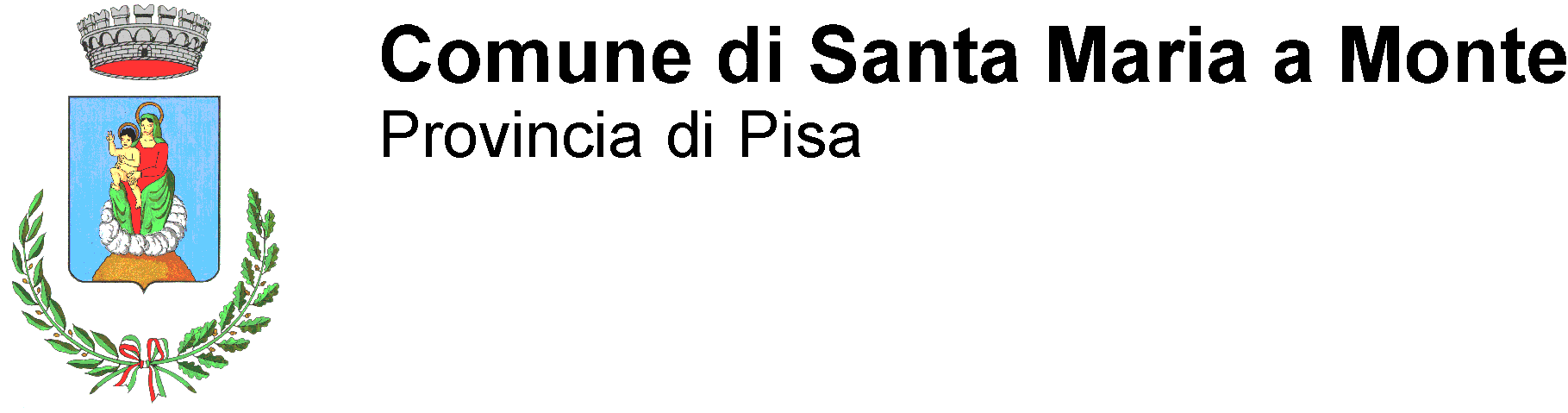 				AL COMUNE DI SANTA MARIA A MONTEPIAZZA DELLA VITTORIA, 4756020 SANTA MARIA A MONTEOGGETTO:  PRESENTAZIONE DELLA PROPOSTA DI  COLLABORAZIONE  PER L’APERTURA TEMPORANEA DELLA CITTA' SOTTERRANEA DEL CENTRO STORICO DI SANTA MARIA  A MONTE E MONTECALVOLI”, ai sensi  dell’art.  24 della legge. 164  del  2014”.Il sottoscritto (cognome e nome )____________________________________________________________ nato a________________________il______________________C.F.________________________________ residente a_________________________________________Via_______________________n.__________tel. n. _____________________  tel. cellulare n. ____________________________________________fax n. _____________________   e mail ___________________________________________________IN QUALITÀ DI: Proprietario, usufruttuario o titolare diritto reale di godimento dell’immobile ( cantine, cisterne e sotterranei nel centro storico di Santa Maria a Monte e Montecalvoli)  posto in ____________________ identificato  al catasto al foglio_______part._______sub_____cat.____ai sensi degli artt. 47 e 48 del D.P.R. 445 del 28/12/2000, consapevole delle responsabilità e delle sanzioni penali previste di cui all’articolo 76 del D.P.R. 445/2000 in caso di dichiarazioni mendaci e della decadenza dei benefici eventualmente conseguenti al provvedimento emanato, e sotto la propria personale responsabilità,AL FINE DI PRESENTAREla proposta di collaborazione  “PER L’APERTURA TEMPORANEA DELLA CITTA' SOTTERRANEA DEL CENTRO STORICO DI SANTA MARIA  A MONTE E MONTECALVOLI”.DICHIARAa )  di voler stipulare un Patto di Collaborazione con l’Amministrazione Comunale al fine di mettere  a disposizione dell’ente i sotterranei per effettuare  visite guidate  e  percorsi artistici-culturali, durante  le feste e rassegne che si svolgeranno nell'antico Borgo di Santa Maria a Monte  e Montecalvoli e  per almeno 20 giorni all’anno.DICHIARA INOLTRE CHE:Le proprietà messe a disposizione sarà resa visitabile in termini di decoro estetico e pulizia da parte dei proprietari  senza alcun onere per l’amministrazione comunale.Si impegna all’apertura e alla chiusura dei medesimi negli orari individuati nel patto di collaborazione.Allega documentazione comprovante il diritto reale di godimento sull’immobile oggetto del bando.Il sottoscritto, ai sensi e per gli effetti dell’art. 13 del D.Lgs. 196/2003 dichiara di essere informato che i datipersonali raccolti saranno trattati, anche con strumenti informatici, esclusivamente nell’ambito delprocedimento per il quale le presenti dichiarazioni vengono rese.Luogo_______________________data_________________Firma_________________________Si allega fotocopia non autenticata di valido documento d’identità del dichiarante ai sensi dell’art. 38del DPR 445/2000.